KARLOVY VARYSZŠAVOŠZSTŘEDNÍ ZDRAVOTNICKÁ ŠKOLA A VYŠŠÍ ODBORNÁ ŠKOLA ZDRAVOTNICKÁKARLOVY VARY, příspěvková organizacePoděbradská 1247/2, 360 01 Karlovy Vary, IČ 00669709HELAGO-CZ, s.r.o.Kladská 1082500 03 Hradec KrálovéKarlovy Vary dne 15.2..2022Věc: objednávka dodání výukových modelů - S109 - PEDI nácvikový simulátor novorozenceBTCSIVI - model paže kojence pro nácvik nitrožilních injekcíObjednáváme u vás dodání výukových modelů podle vaší nabídky ze dne 10.2.2022.S109-PEDI nácvikový simulátor novorozence - obj. číslo 4108.S109.L, Cena bez DPH: 68 220,- KčCena vč. DPH: 82 546,-KčBTCSIVI - model paže kojence pro nácvik nitrožilních injekcí - obj.číslo 4119.BTCSIVI Cena bez DPH: 49 500,- KčCenavč. DPH: 59 895,-KčPotvrzenou objednávku vraťte, prosím, na adresu: uctama.skoly@zdravkakv.czDěkuji za vyřízení,s pozdravemMgr. Hana Švejstilová Ředitelka školy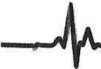 